UNIVERSITATEA BABEȘ-BOLYAI CLUJ-NAPOCAFACULTATEA DE CHIMIE ȘI INGINERIE CHIMICĂ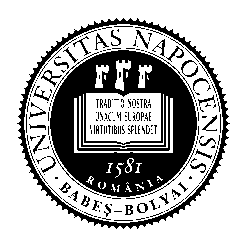         ANEXA 3 LA FIȘA DE ÎNSCRIERE      (Nivel Licență)Sesiunea IULIE 2021Numele și prenumele din certificatul de naștere în majuscule:I.TESTUL DE ADMITERE1) Doresc să particip la Testul de admitere din disciplina:(Se va bifa o singură disciplină pentru care optează candidatul la Testul de admitere).2) Doresc să susțin Testul de admitere în limba: ______________________________________(se va completa, după caz, română sau maghiară).ATENŢIONARE: Nota obținută la Testul de admitere este valabilă doar pentru sesiunea în care s-a obținut.II. INFORMAȚII SUPLIMENTARE1. Media examenului de bacalaureat (în cifre și litere):2. Media obținută de candidat la disciplina CHIMIE, într-una din clasele IX ÷ XII, la alegerea candidatului, pentru departajare:clasa (cifre și litere) _________________________________,3. Participări la concursuri considerate relevante de către facultate:  3.1. Participări cu rezultante relevante pentru admitere la concursuri în domeniu (Olimpiade școlare internaționale de chimie, Olimpiade școlare de chimie, Olimpiade de Tehnologie – domeniile industrie alimentară, protecția mediului și educație tehnologică sau Concursul de Chimie „Petru Poni” – etapa națională/ județeană):concursul _________________________ , premiul/mențiune ______, anul/clasa _________,concursul _________________________ , premiul/mențiune ______, anul/clasa _________.cu opțiunea ca, dacă rezultatul obținut din medierea notei de la testul de admitere (în pondere de 20%) cu media obținută la examenul de Bacalaureat (80%) este mai mare decât media atribuită ca urmare a rezultatelor obținute la concursurile menționate mai sus, să se folosească acest criteriu de admitere.4. Solicit ca rezultatul obținut la concursul „Candin LITEANU” să fie folosit ca medie de admitere. Rezultatul obținut la Concursul „Candin Liteanu” este (în cifre și litere):cu opțiunea ca, dacă rezultatul obținut din medierea notei de la testul de admitere (în pondere de 20%) cu media obținută la examenul de Bacalaureat (80%) este mai mare decât rezultatul concursului „Candin Liteanu”, să se folosească acest criteriu de admitere.5. Sunt student la (universitatea/facultatea) _______________________________________, anul de studiu ___________ în regim cu / fără taxă ___________.6. Am fost student, dar am întrerupt studiile/ am fost exmatriculat, la Universitatea ______________________________________________________________, Facultatea de _________________________________________ în perioada ______________, cu finanțare de la buget în perioada ____________, adică pe durata a _______ semestre de studiu.7. Declar pe propria răspundere că în actuala sesiune de admitere m-am înscris și la o altă instituție de învățământ superior: ___________. (Se va completa cu DA sau NU, după caz.)	                                                                                                                                        DATA:________________Notă: La TOATE pozițiile unde nu sunt informații de completat se va înscrie „nu este cazul”.Chimie AnorganicăChimie OrganicăMatematică - Algebră,media (cifre și litere),3.2.Solicit și participarea la Testul de admitere,    4.1Solicit și participarea la Testul de admitere